БАШКОРТОСТАН        РЕСПУБЛИКАҺЫ                  РЕСПУБЛИКА        БАШКОРТОСТАН       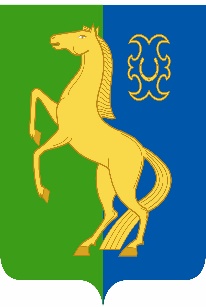 ЙӘРМӘКӘЙ  РАЙОНЫ   МУНИЦИПАЛЬ                             СОВЕТ    СЕЛЬСКОГО   ПОСЕЛЕНИЯРАЙОНЫНЫҢ   ИҪКЕ     СҮЛЛЕ   АУЫЛ                                СТАРОСУЛЛИНСКИЙ СЕЛЬСОВЕТ       СОВЕТЫ          АУЫЛ         БИЛӘМӘҺЕ                                                     МУНИЦИПАЛЬНОГО          РАЙОНА                 СОВЕТЫ                                                                           ЕРМЕКЕЕВСКИЙ     РАЙОН452195,   Иҫке Сүлле аулы,    Уҙәк  урамы,  84                                            452195, с. Старые Сулли, ул. Центральная.84тел.  2 – 63 – 73                                                                        тел.  2 – 63 –                ҠАРАР                                    № 223                                            РЕШЕНИЕ           « 20 » июнь  2022 й.                                                                       « 20 » июня 2022 гО публичных  слушаниях по проекту решения совета сельского поселения  Старосуллинский  сельсовет муниципального района Ермекеевский район Республики Башкортостан  «Об утверждении правил благоустройства территории сельского поселения Старосуллинский сельсовет муниципального района Ермекеевский район Республики Башкортостан в новой редакции»            В соответствии со статьей 28 Федерального закона «Об общих принципах организации местного самоуправления в Российской Федерации» от 06.10.2003 года №131-ФЗ Совет сельского поселения Старосуллинский  сельсовет муниципального района Ермекеевский район Республики Башкортостан РЕШИЛ:1.Назначить публичные слушания по проекту  решения Совета   сельского поселения  Старосуллинский  сельсовет муниципального района Ермекеевский район Республики Башкортостан «Об утверждении правил благоустройства территории сельского поселения Старосуллинский сельсовет муниципального района Ермекеевский район Республики Башкортостан в новой редакции»  на 14 июля 2022 года (время и место проведения: 15.00 часов, в здании администрации сельского поселения с. Старые Сулли).2.Определить следующий состав комиссии по подготовке и проведению публичных слушаний:     Р.Х. Абдуллин глава сельского поселения Старосуллинский  сельсовет              муниципального района Ермекеевский район Республики Башкортостан  председатель, Н.В. Антонов – зам. председателя, председатель постоянной комиссии Совета сельского поселения Старосуллинский сельсовет муниципального района Ермекеевский район РБ по бюджету, налогам, вопросам муниципальной собственности;Н.Н. Калимуллин, секретарь комиссии, депутат Совета сельского поселения Старосуллинский сельсовет муниципального района Ермекеевский район Республики Башкортостан.           3.Организацию и проведение публичных слушаний по проекту решения Совета сельского поселения  Старосуллинский  сельсовет муниципального района Ермекеевский район РБ «Об утверждении правил благоустройства территории сельского поселения Старосуллинский сельсовет муниципального района Ермекеевский район Республики Башкортостан в новой редакции» возложить на комиссию по подготовке и проведению публичных слушаний.4.Установить, что письменные предложения жителей сельского поселения Старосуллинский сельсовет муниципального района Ермекеевский район Республики Башкортостан направляются в Совет сельского поселения Старосуллинский сельсовет муниципального района Ермекеевский район Республики Башкортостан (по адресу: с. Старые Сулли, ул. Центральная 84,) до 12 июля 2022 года.5. Проект решения Совета сельского поселения Старосуллинский сельсовет муниципального района Ермекеевский район Республики Башкортостан «Об утверждении правил благоустройства территории сельского поселения Старосуллинский сельсовет муниципального района Ермекеевский район Республики Башкортостан в новой редакции»  разместить на сайте администрации сельского поселения  Старосуллинский  сельсовет муниципального района Ермекеевский район Республики Башкортостан,  обнародовать на информационных стендах в администрации   сельского поселения Старосуллинский  сельсовет муниципального района Ермекеевский район Республики Башкортостан.   Глава сельского поселения   Старосуллинский сельсовет                                              Р.Х. Абдуллин 